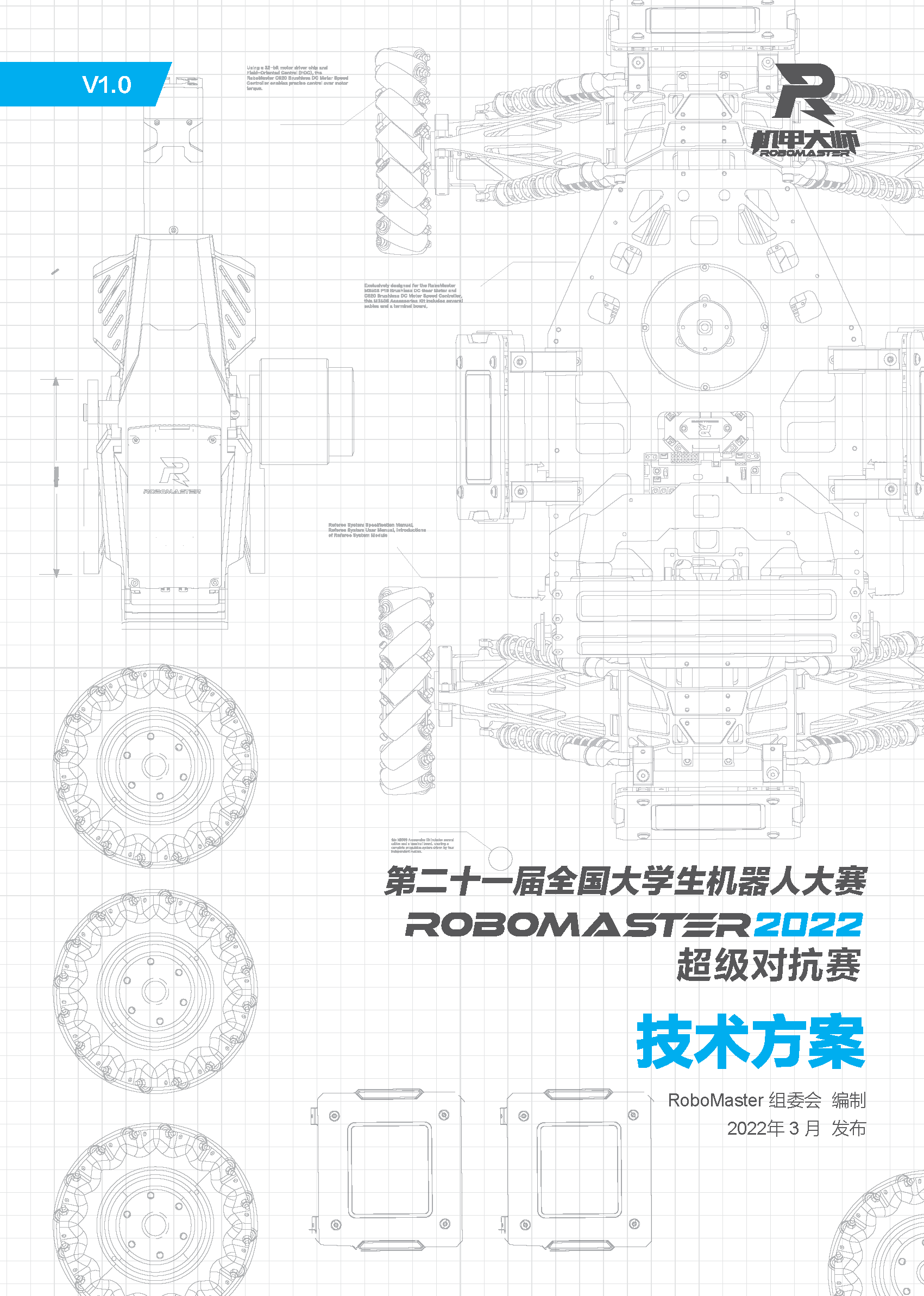 步兵机器人其它学校步兵机器人分析综述（5）机器人功能定义（10）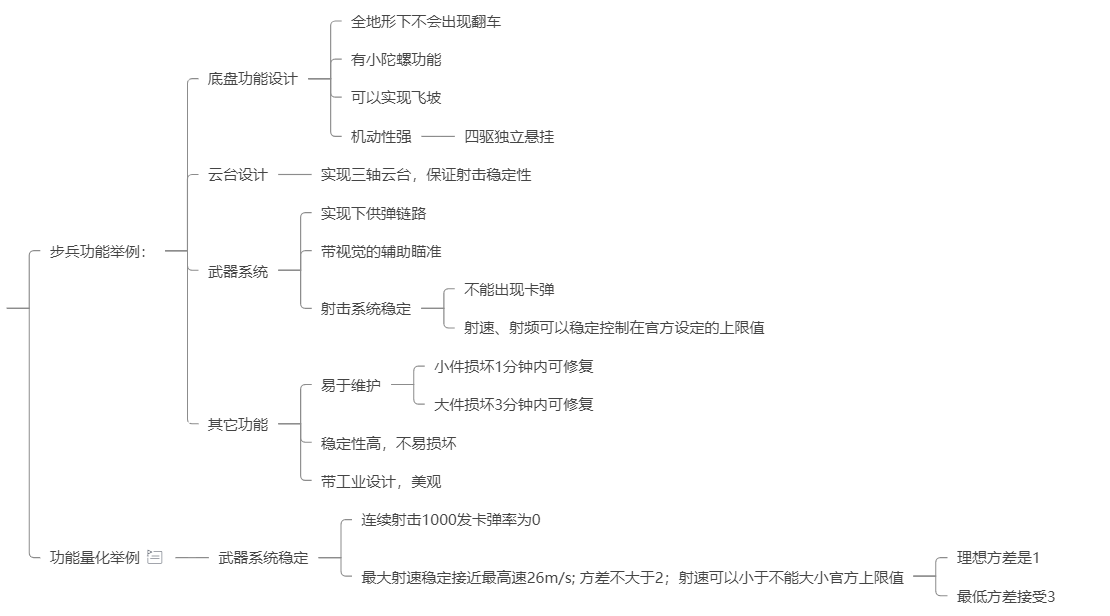 机器人核心参数（5）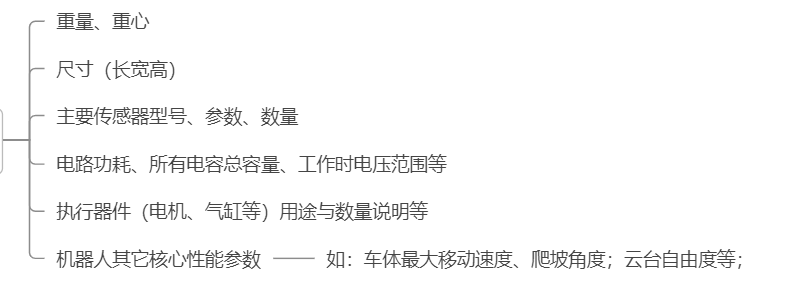 设计方案（50）机械结构设计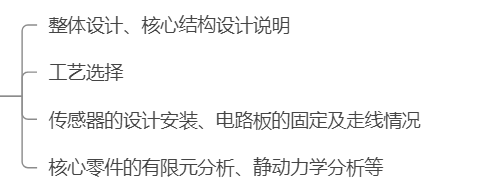 硬件设计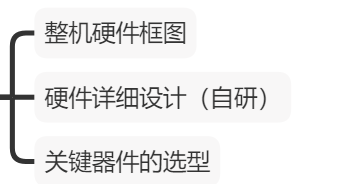 软件设计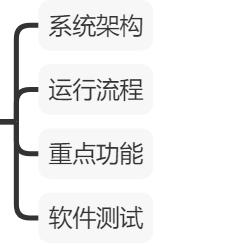 算法设计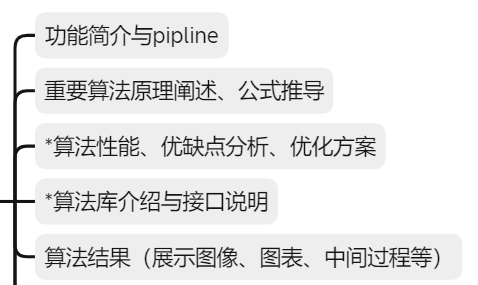 其它研发迭代过程（20）版本迭代过程记录重点问题解决记录团队成员贡献（5）参考文献（5）哨兵机器人英雄机器人工程机器人空中机器人飞镖系统雷达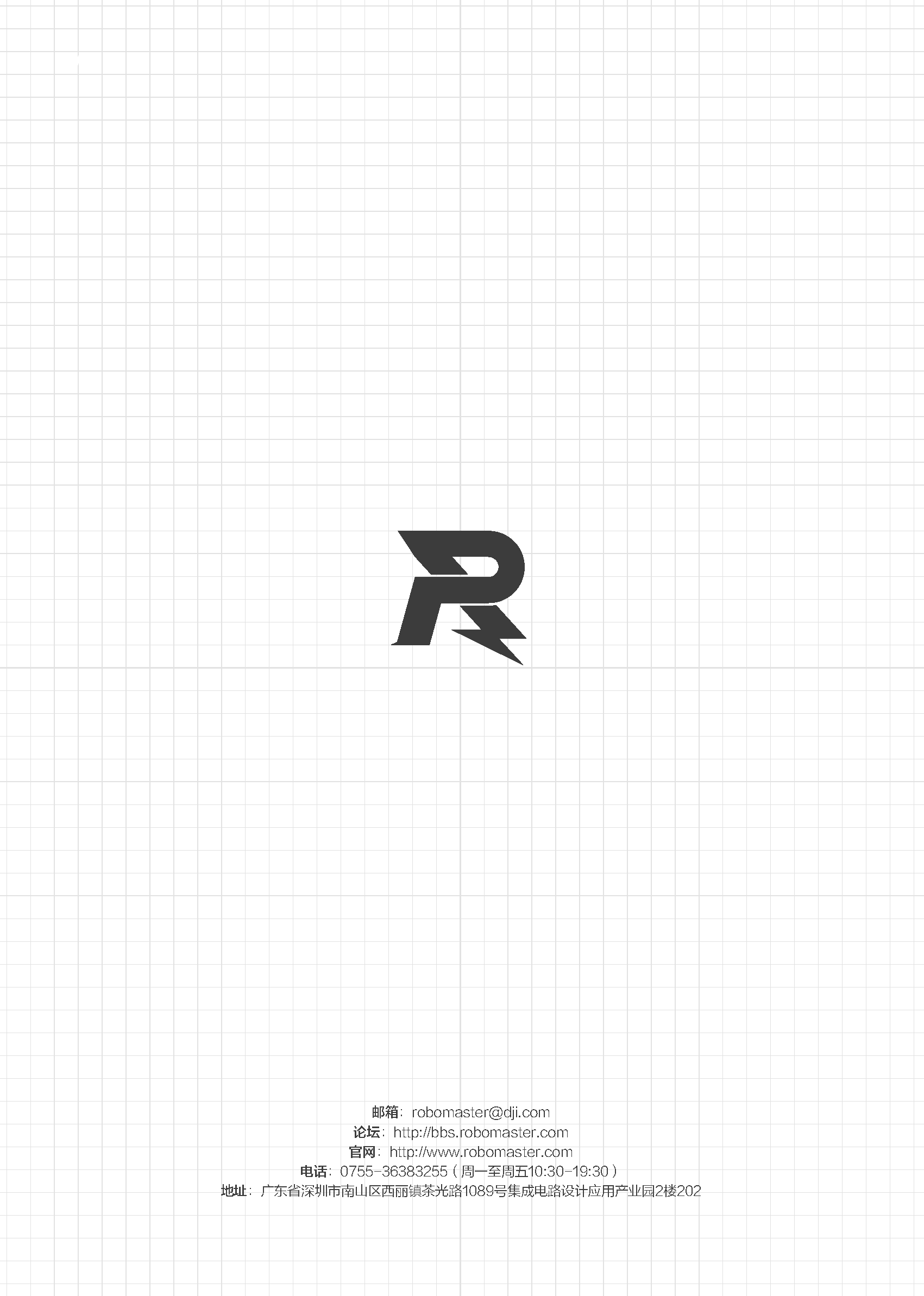 版本号或阶段功能或性能详细说明完成时间V1.02022.3.18V1.12022.4.2序号问题描述问题产生原因问题解决方案&实际解决效果机器人版本号或阶段解决人员1步兵以25m/s的速度发射100发弹丸，会出现10发左右弹丸偏离弹道15°±5°。V1.0机械工程师: xxx硬件工程师：xxx嵌入式软件工程师： xxx姓名基本信息（专业、年级、队内角色）主要负责工作内容描述贡献度（所有成员贡献度合计为100%）甲计算机科学与技术、大二、软件开发负责人负责整个机器人的嵌入式开发，包括底盘控制、云台控制、视觉系统的嵌入式环境开发等30%